    Государственное бюджетное специальное (коррекционное) образовательное  учреждениедля обучающихся, воспитанников с ограниченными возможностями здоровьяспециальная (коррекционная) общеобразовательнаяшкола № 34Невского района Санкт – ПетербургаКонспект интегрированного занятия«Обитатели зимнего леса»с использованием метода игровогомоделированияАвторы: Иванова Е.А. учитель-логопед                     Юрочкина О.А. воспитатель ГПДСанкт-Петербург2013Цель: Повышение познавательной активности младших школьников в процессе творческой деятельности детей, воспитателя и логопеда, профилактика возникновения оптической и  аграмматической дисграфии.Задачи  образовательные:Уточнение и расширение словарного запаса и грамматических средств (притяжательные прилагательные) по теме «Дикие  животные»,  параллельно с расширением представлений об окружающей действительности, формирование лексической системности и семантических полейУточнение и систематизация представлений детей о жизни диких животных в зимнее время, об их жилище;Развитие творческого потенциала младших школьников;Развитие  умения составлять общую композицию, гармонично помещая на неё свою поделку;Помощь детям в освоении приемов работы с природным материалом;Развитие логического мышления;Развитие внимания, памяти;Личностные:Повышение мотивации к занятиям, за счет метода игровой имитации, разгадывания загадок и пр.;Формирование положительного личностного эмоционального отношения и интереса к окружающему миру;Формирование желания выполнять учебные действия;Воспитание толерантного, бережного отношения к животному миру;Воспитание дружеских взаимоотношений школьников в процессе совместной деятельности;Воспитание чувства взаимопомощи;Коммуникативные:Развитие умения планировать речевое высказывание; Формировать умение точно выражать свои мысли в соответствии с ситуацией;Совершенствование просодических компонентов общения;Формирование умения отвечать на вопросы в соответствии с инструкцией, адекватно использовать лексические средства;Воспитание умения слушать и вступать в диалог;Формирование умения интегрироваться в группу сверстников и строить продуктивное взаимодействие с детьми и педагогами;Регулятивные:Развитие произвольности внимания, действий;Формирование способности, верно понимать  и запоминать учебную задачу;Формирование контроля за своей деятельностью, способности к самооценке;Формирование умения ставить перед собой задачу и планировать свою деятельность.Ожидаемый результат: в результате деятельности у детей систематизируются знания о жизни диких животных в зимнее время, пополнится активный словарь по теме, расширятся семантические поля,  разовьется творческое воображение,  коммуникативные умения и навыки, а также сформируются дружеские взаимоотношения и взаимопонимание между детьми в процессе совместной деятельности, завершится работа над  макетом зимнего леса.Оборудование: ноутбук, проектор, экран, магнитофон, диск с музыкой,  мультимедийная презентация, макет зимнего леса, фигурки животных,  костюмы диких животных, карточки с заданиями «Тени», карандаши.Ход занятияI Организационный моментВоспитатель: Ребята, к нам сегодня пришли гости. Давайте с ними поздороваемся. Но к нам пришли еще и другие гости. А кто они такие вы догадайтесь сами, отгадав загадки:Основной этапОтгадывание загадокПышный хвост торчит с верхушки.           Кто зимой холодной             Что за странная зверушка?                                    Бродит злой,                                                                                                                                                                                                                         голодный?    (волк) Щелкает орехи мелко.Ну, конечно это … (белка)                                   Кто там в шубе меховой,                                                                                 Спит холодною зимой,  По снегу бежит – петляет.                                  Он большой, но вот беда, К лету шубку он меняет.                                      Лапу в рот берет всегда.   (медведь)    На снегу его не видно,  Волку и лисе обидно.      (заяц)  Воспитатель. Молодцы! Скажите пожалуйста, а про всех ли я загадала загадку, или кого-то пропустили? Кого? Назовите. Ребята, а как  одним словом назвать этих животных? Дети.  Это дикие животные.Воспитатель. Почему этих животных называют дикими?Дети.  Потому что они живут в лесу, сами строят себе жилища, сами добывают себе еду.Логопед.  Расскажите, пожалуйста, где живут дикие животные в лесу? Как называются их дома? Где живет белка? И т.д.Дети. Белка живёт в дупле. Медведь живёт в берлоге. Лиса живёт в норе. Волк живёт в логове. Ёж спит зимой в норе. У зайца нора. (Логопед добивается четкого произношения слов)Логопед: Молодцы. Перед следующим заданием нам надо размять наши ручки и пальчики. Давайте вспомним нашу гимнастику и еще раз повторим названия жилищ животных.Пальчиковая гимнастика (проводит логопед)У лисы в лесу глухом                                  Под кустами еж колючийЕсть нора – надежный дом.                        Нагребает листья в кучу.Не страшны зимой метели                          Из ветвей, корней, корыБелочке в дупле на ели.                               Хатки делают бобры.Спит в берлоге косолапый,До весны сосет он лапу. Есть у каждого свой дом, Всем тепло, уютно в нем.Логопед: Справились. Молодцы. Профилактика оптической и аграмматической дисграфии игра «Тени»Логопед: Наши животные бегали по волшебному лесу, играли и нечаянно растеряли свои тени. Они просят вас помочь им. Поможем зверям найти тени. Возьмите карандаши и  соедините животное и его тень. (Дети выполняют задание). Амин, это чья тень? (лисья) и т.д.Молодцы. Животные очень довольны остались.Релаксационная паузаВоспитатель: Снежинки.
Воспитатель: возьмитесь за руки, закройте глаза и слушайте мой голос. Дышите легко и спокойно. Представьте себе, что вы находитесь на улице. Ясный, солнечный, зимний день. Кажется, что все кругом белое, как, будто большое пушистое одеяло укрыло землю. Прямо перед собой вы видите снежинку, много снежинок. Падают снежинки, они летают, играют, им весело. Проследите за движениями. Они легки и грациозны.
Теперь пусть каждый из вас вообразит, что он снежинка, что у него яркие красивые узоры. Почувствуйте, как плавно и медленно опускаетесь вниз. (Воспитатель предлагает детям медленно опустится на ковер) Наслаждайтесь ощущением медленного и плавного парения в воздухе.
А снежинки танцуют свой вальс и тихо падают с неба и укладываются в большие сугробы, играя с солнечными лучиками.
Скажите про себя:
- Я красивый, я хороший, я счастливый. Я буду всех любить! И все будут любить меня!
Вдохните... и откройте глаза.Постановка и решение проблемыВоспитатель: Ребята, звери рассказали мне, что им понравилось в нашей школе и они хотят у нас остаться. Как вы думаете, куда нам их поселить? Как вы думаете, что мы можем сделать для наших животных, как им помочь?Дети. Мы сделали для них лес. Поселим их в домики.Воспитатель: Давайте вспомним как мы делали с вами лес? Какие предметы нам в этом помогали? Куда мы поселим медведя? Как называется его дом? … Решение поставленной проблемы.Воспитатель:  А теперь давайте возьмем наших диких животных и поселим их каждого в свой домик. (Самостоятельная работа детей.  Воспитатель и логопед помогают  детям, используя словесные и тактильные приемы).(Соединить детские работы так, чтобы получилась единая композиция)Логопед: Расскажите ребята, а кто что делал для зверей. Дети говорят: Я сделал норку для лисы, я делал логово для волка и т. д. Физкультминутка (воспитатель)Быстро заинька вставай                              Он на пяточках шагал,И зарядку начинай.                                      Носик кверху поднимал.Зайка весело шагает,                                    На носочки зайка всталНожки выше поднимает.                             И в ладоши хлопать стал.         Зайка прыгает и скачет          По дорожке, словно мячик.Игровая имитация.Логопед.  Ребята, звери благодарят вас за работу, за сделанный для них уголок зимнего леса. Давайте мы с вами преобразимся в диких животных и расскажем, каждый про своего животного. Дети.  «Белка»Я белка,  веселый зверек, по деревьям  скок да скок.Но зимой я меняюсь, в шубку тёплую переодеваюсь. «Еж»  Зимой я крепко сплю,Зарывшись в теплую нору.«Медведь»Медведь в берлоге крепко спит, и его нельзя будить.Он с осени свой жир копил, много ел и много пил.«Заяц»Я заяц, расскажу, как живется мне в лесу.К зиме, ребята, побелел, шубку новую надел. «Лиса»Я зимы не боюсь, в шубу теплую ряжусь.Хвост красивый какой – мне он нравится самой! «Волк»Волк зимой очень злой.В одиночку не ходит; волки стаями бродят.II Организация окончания занятияРефлексияВоспитатель подводит итог занятия: «Понравилась вам трудиться - делать зимний лес? Как вы думаете, удобно (тепло, безопасно) жить будет животным в нашем лесу? Вы сделали замечательный лес: удобный, тёплый и безопасный для наших животных.Молодцы! Теперь вы расскажете своим друзьям, родителям как интересно было вам сегодня, расскажите, что нового вы узнали сегодня.   В следующий раз мы поселим в наш лес птиц и сделаем для них кормушки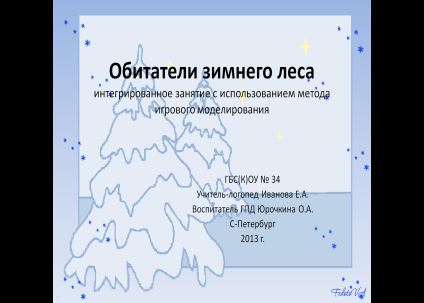 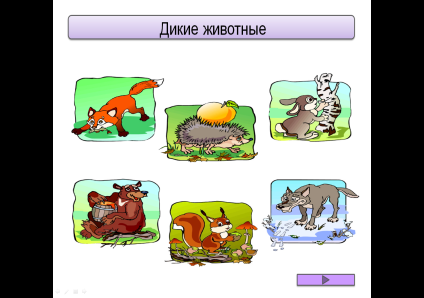 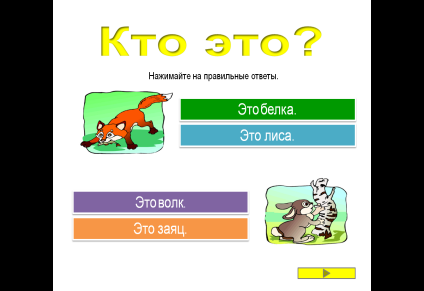 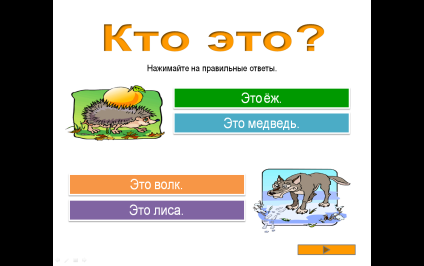 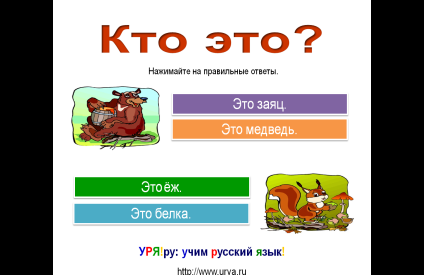 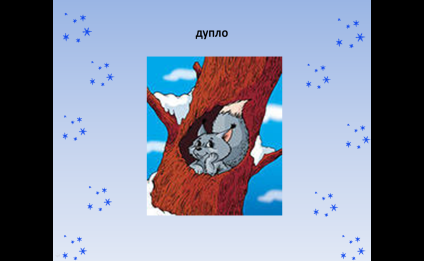 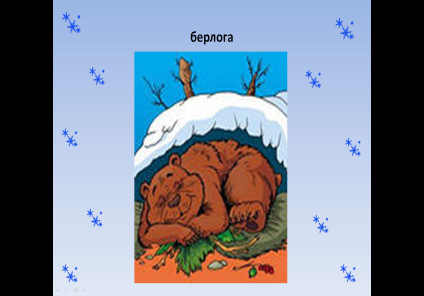 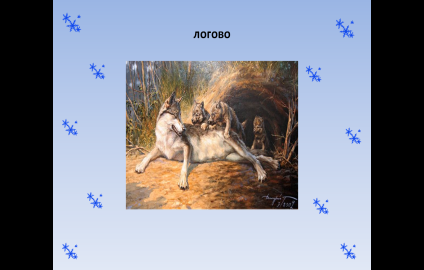 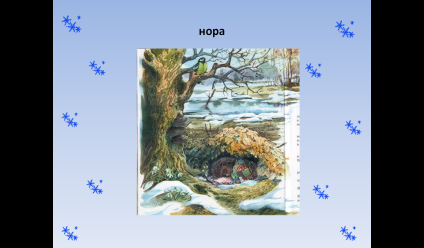 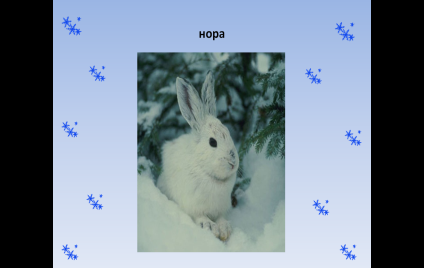 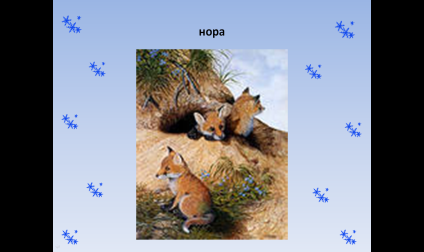 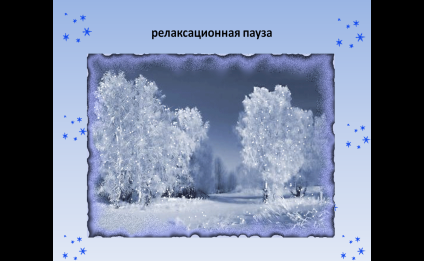 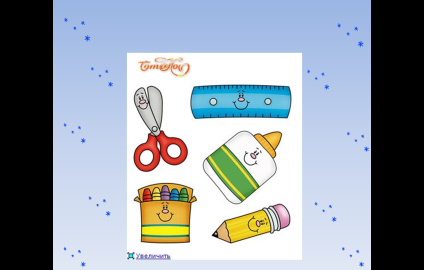 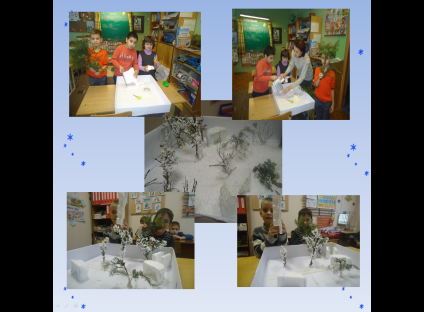 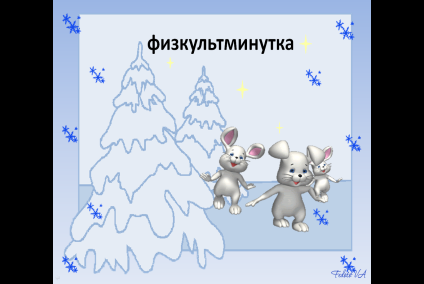 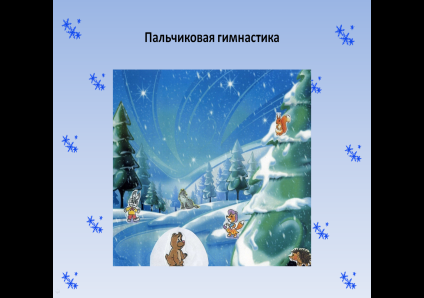 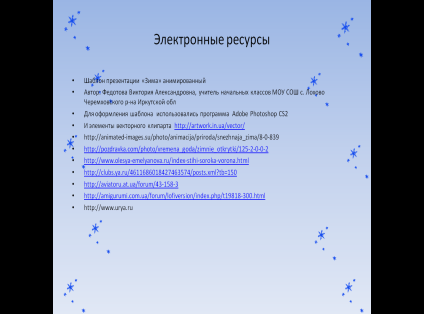 